UJIAN AKHIR SEKOLAH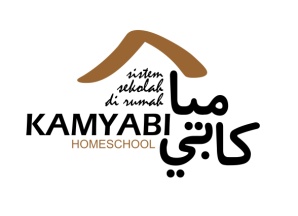 SEMESTER 2 TAHUN 2013/2014Pelajaran	: paiWaktu	: 90 MenitKelas		: II (dua)PETUNJUK1. Sebelum mengerjakan baca Surat Al Fatihah, shalawat kepada Nabi SAW, dan Berdoa2. Baca Soal dengan tenang dan teliti3. Kerjakan Ujian sesuai waktu yang ditentukan dengan jujurBerilah tanda silang (x) pada salah satu huruf a, b atau c di depan jawaban yang paling benar! ﺶ   huruf di samping adalah ….sadsinsyinLafal   ﺝ ﻞ ﺱ   dibaca ….hadisujalisuhalisuHarakat kasroh memberi bunyi ….iauAllah tempat meminta.Adalah arti dari ….As SomadAl MalikAl AhadAllah mengasihi semua mahluknya, karena Allah memiliki sifat ….Al MalikAr RohimAr RahmanAsmaul Husna berjumlah ….99299Rendah hati artinya ….tidak  malutidak sombongtidak kayaHidup sederhana adalah menghindari sifat ….kikirbahilborosKetika masuk WC mendahulukan kaki ….kanankiridua kakiRukun wudhu ada ….567Tujuan wudhu untuk menghilangkan ….hadas kecilnajiskotoranKetika kita berwudhu setelah membasuh muka kemudian ….membasuh kepalamembasuh kedua tangan sampai sikumembasuh kedua telingaSalat wajib sehari semalam ada ….345Surat yang wajib dibaca pada setiap raka’at adalah ….Al FatihahAL KafirunAl IkhlasJumlah raka’at pada salat subuh ada ….432Isilah titik-titik di bawah ini dengan jawaban yang benar!ﻡ ﻞ ﺝ   huruf mim berharakat ….Harakat          disebut ….Al Ahad artinya ….Allah Maha Merajai adalah arti dari ….Anak yang rendah hati akan disukai ….Gerakan wudhu tertib artinya ….Sesudah wudhu kita membaca ….Setelah takbirotul ikhram kita membaca ….Subhana robbiyal a’la wabihamdihi adalah bacaan ….Salat diakhiri dengan ….Jawablah pertanyaan-pertanyaan di bawah ini dengan benar!Tulislah huruf ba, fa dan ain dalam bentuk huruf hijaiyyah!Jawab   Tulislah 3 Asmaul Husna yang kamu ketahui!Jawab   :    a. .....................................................................................b. .....................................................................................c. .....................................................................................Tulislah 3 adab buang air yang kamu ketahui!Jawab   :a. .....................................................................................b. .....................................................................................c. .....................................................................................Sebutkan 3 hal yang dapat membatalkan wudu!Jawab   :    a. .....................................................................................b. .....................................................................................c. .....................................................................................Tulislah bacaan rukuk!Jawab   :    .........................................................................................